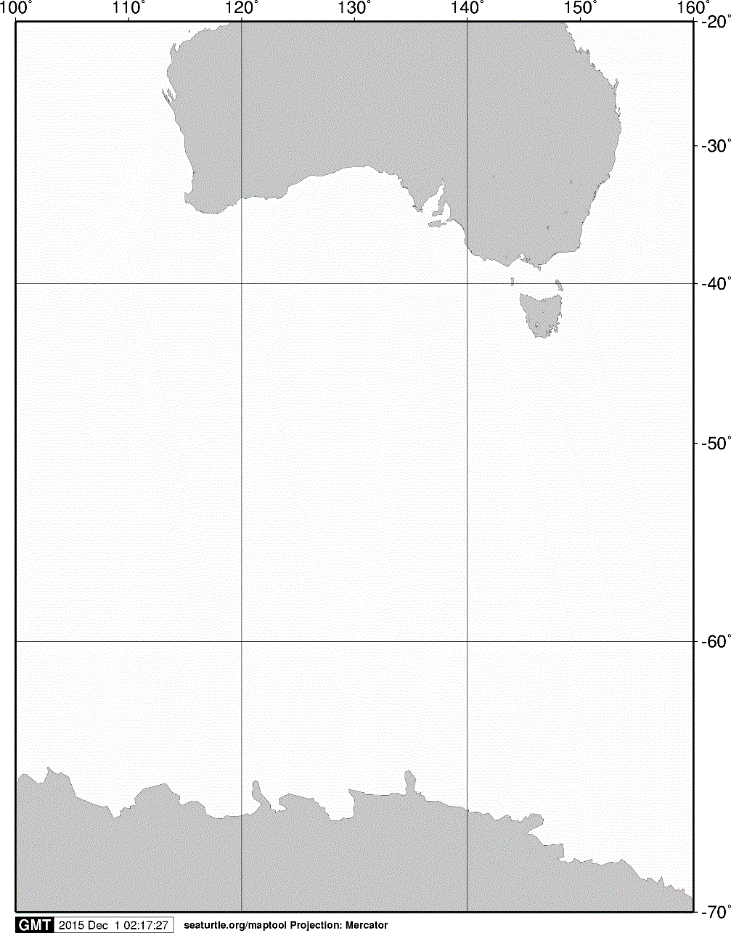 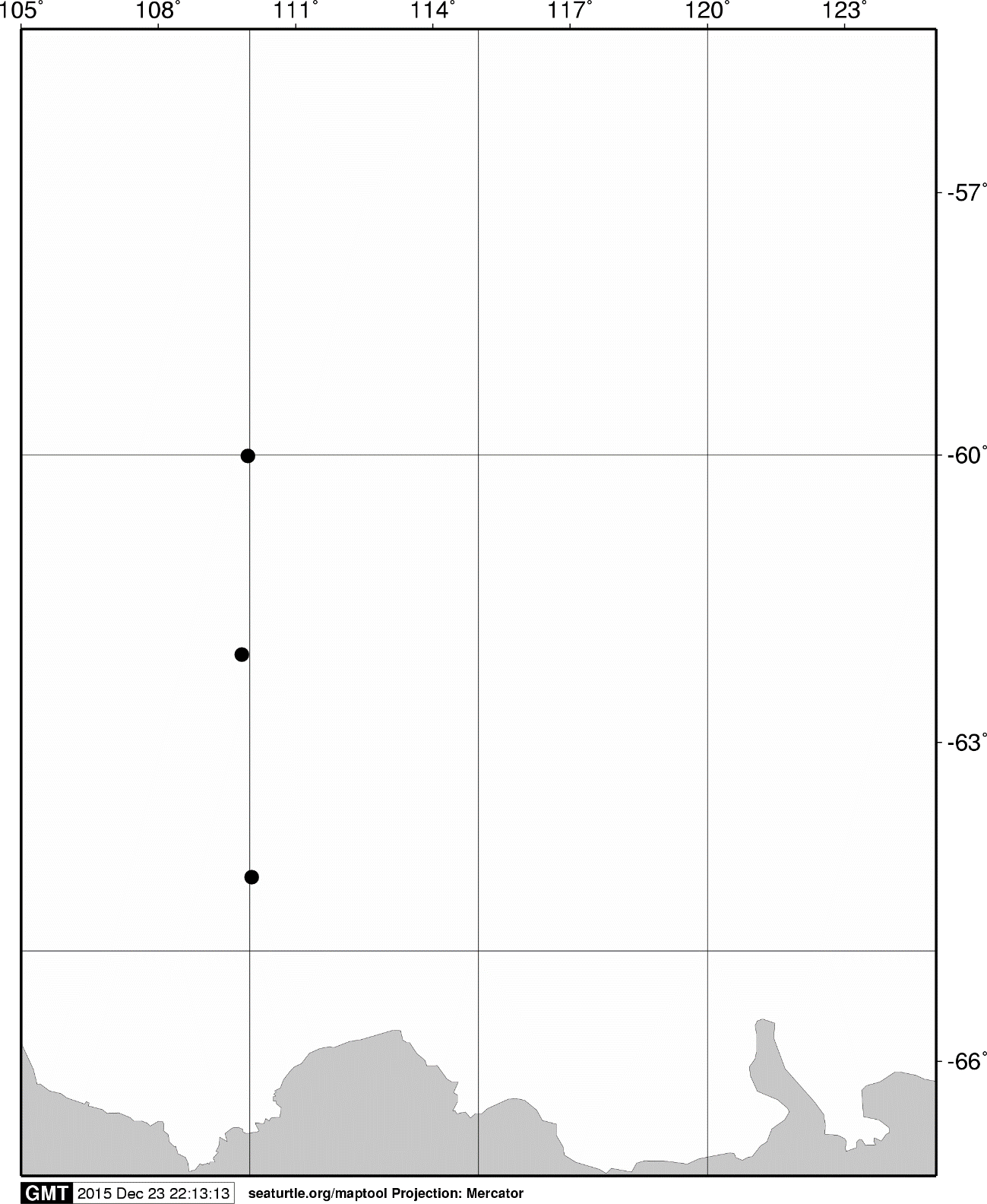 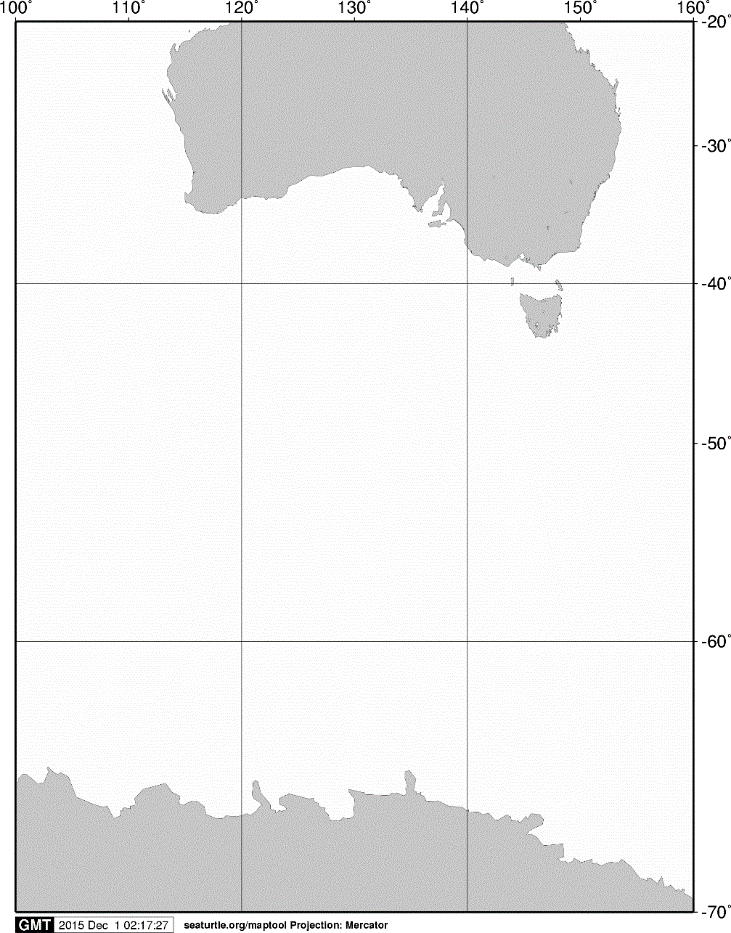 Fig. 1.  Stations sampled with IONESS opening/closing multiple-net systems on board the training vessel Umitaka-maru in the Indian sector of the Southern Ocean, January 2013.